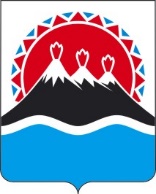 МИНИСТЕРСТВО СЕЛЬСКОГО ХОЗЯЙСТВА, ПИЩЕВОЙ И ПЕРЕРАБАТЫВАЮЩЕЙ ПРОМЫШЛЕННОСТИ КАМЧАТСКОГО КРАЯПРИКАЗг. Петропавловск-КамчатскийПРИКАЗЫВАЮ:Признать утратившими силу:приказ Министерства сельского хозяйства, пищевой и перерабатывающей промышленности Камчатского края от 28.06.2022 № 29/81 «Об утверждении Порядка предоставления субсидии на финансовое обеспечение затрат на доставку зерна, зернобобовых культур и кукурузы морским транспортом для предприятий комбикормовой промышленности Камчатского края»;приказ Министерства сельского хозяйства, пищевой и перерабатывающей промышленности Камчатского края от 15.07.2022 № 29/91 «О приостановлении действия части 50 приложения к приказу Министерства сельского хозяйства, пищевой и перерабатывающей промышленности Камчатского края от 28.06.2022 N 29/81 «Об утверждении Порядка предоставления субсидии на финансовое обеспечение затрат на доставку зерна, зернобобовых культур и кукурузы морским транспортом для предприятий комбикормовой промышленности Камчатского края».2. Настоящий приказ вступает в силу после дня его официального опубликования и распространяется на правоотношения, возникшие с 1 января 2023 года.[Дата регистрации]№[Номер документа]О признании утратившими силу отдельных приказов Министерства сельского хозяйства, пищевой и перерабатывающей промышленности Камчатского краяМинистр[горизонтальный штамп подписи 1]В.П. Черныш